Новгородская область выбирает символ региона!
Символ региона играет важную роль в формировании идентичности и символизирует его историческое, культурное и географическое наследие.
Уже с 15 августа и по 10 сентября состоится общеобластное голосование за выбор графического символа, где каждый житель сможет сделать свой выбор в пользу понравившегося варианта, пройдя по ссылке https://symbol.vnru.ru/ 
Принимайте активное участие в голосовании и выбирайте лучший графический символ Новгородчины!#символ53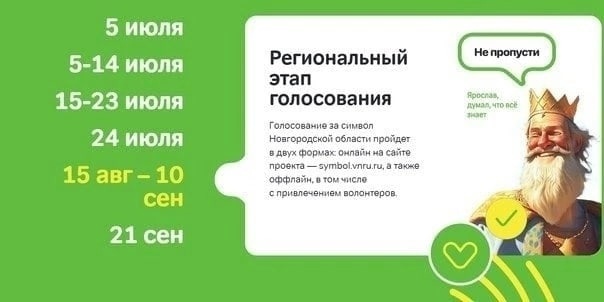 